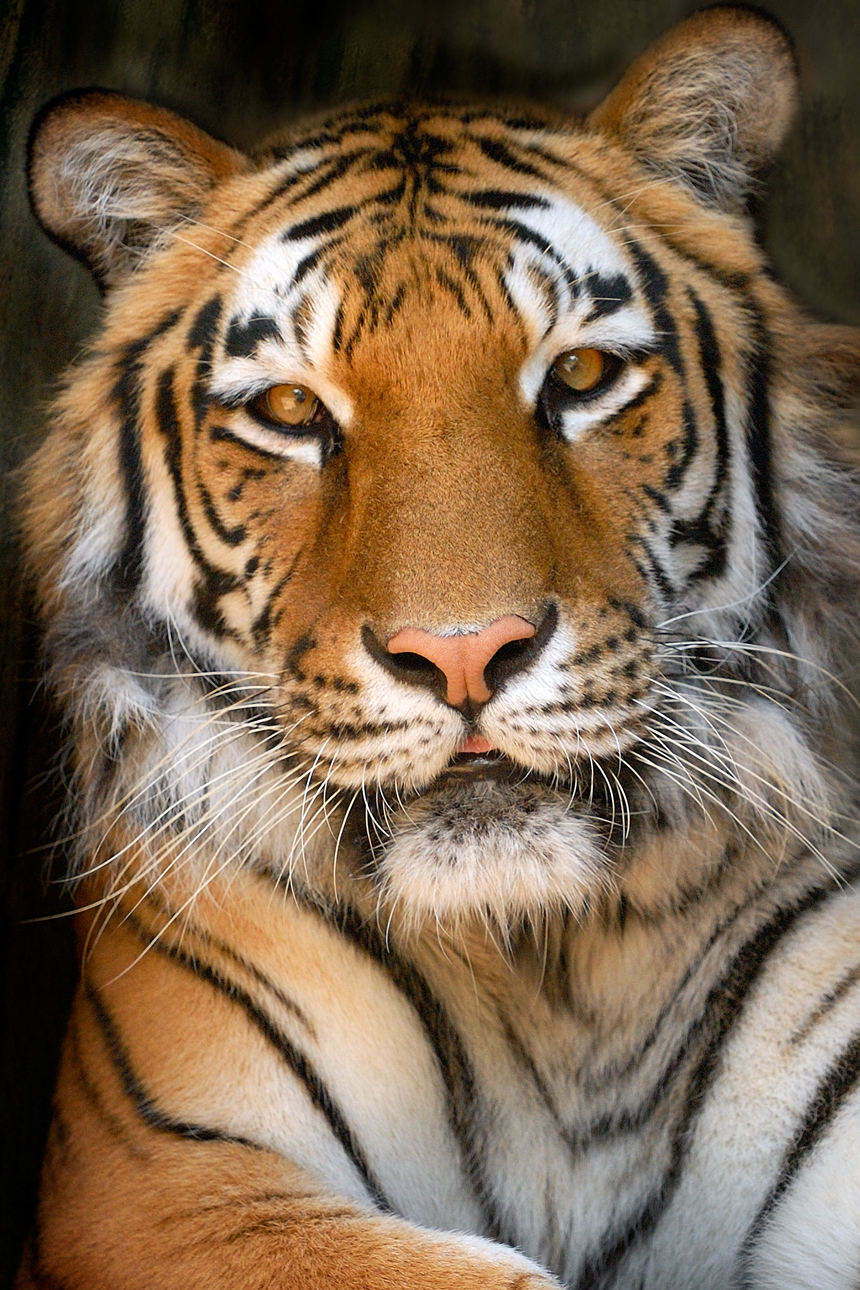 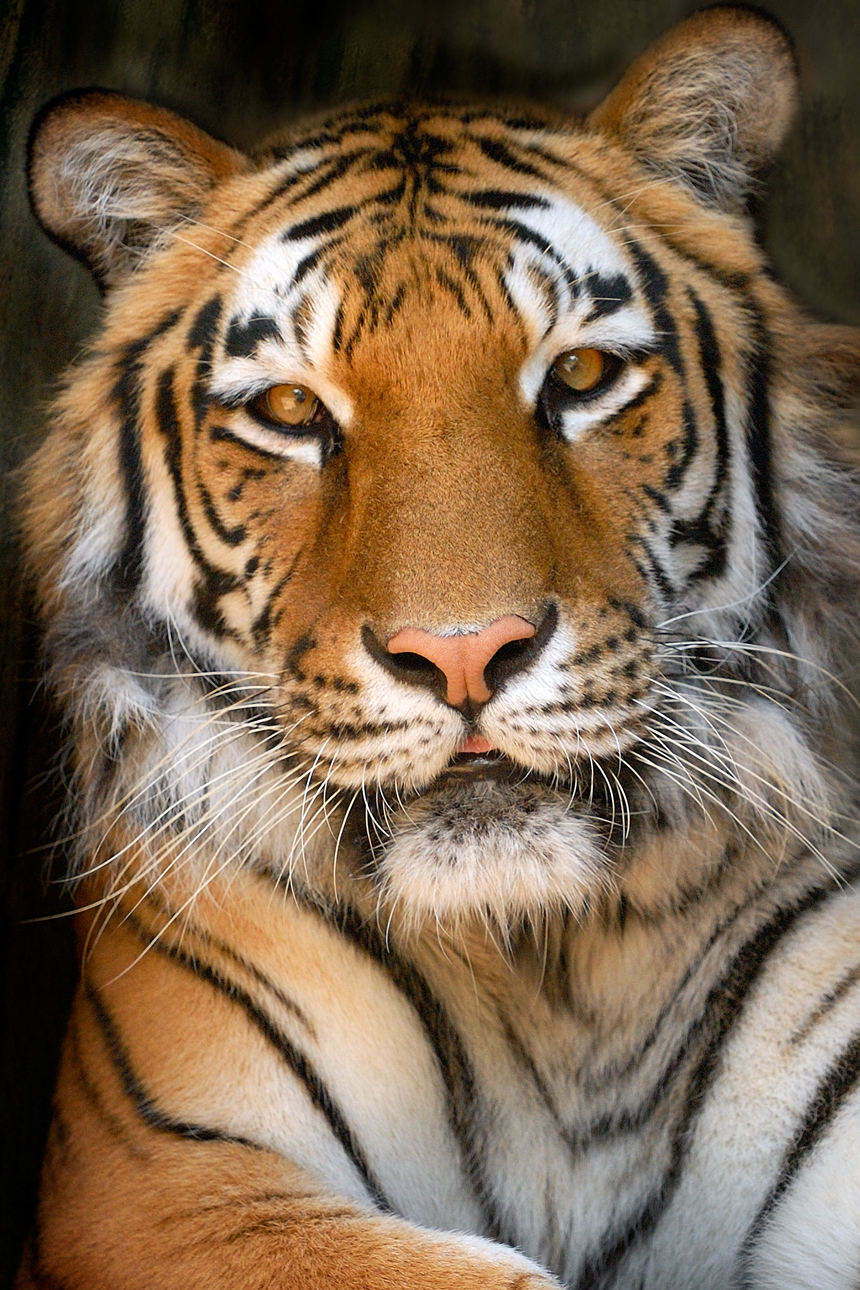 SUNDAYMONDAYTUESDAYWEDNESDAYTHURSDAYFRIDAYSATURDAY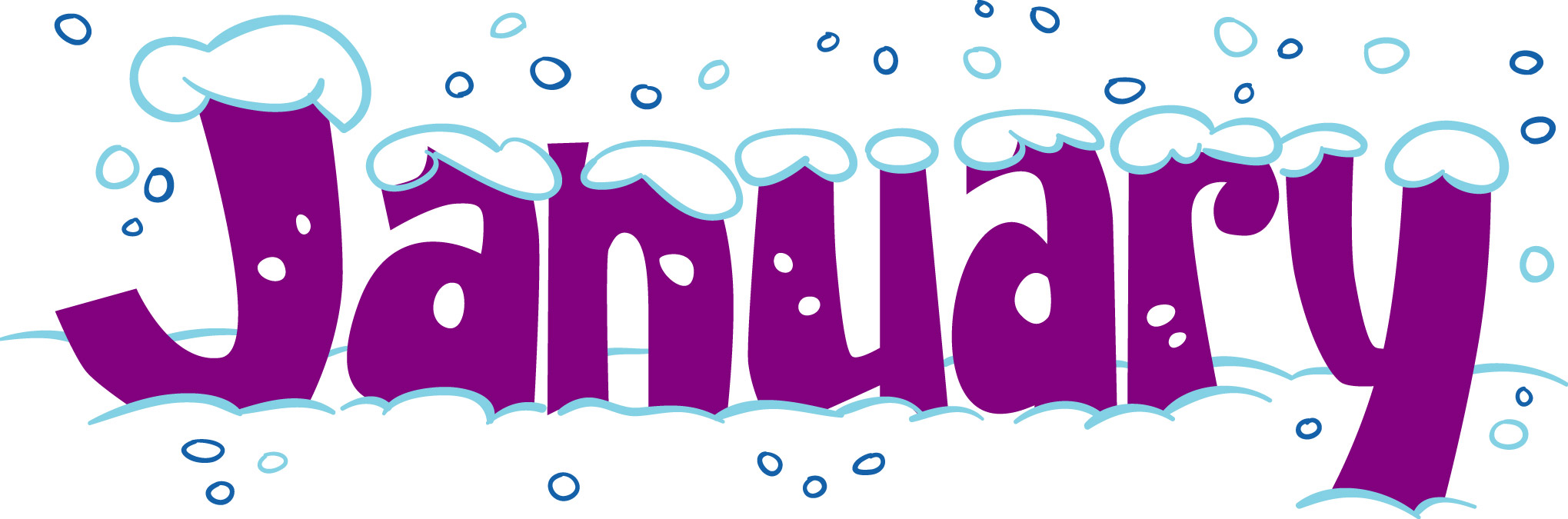 January 1No SchoolJanuary 2Nacho GrandeOr Chicken CheesesteakBroccoliBaby CarrotsChoice of Fruit / MilkJanuary 3Chicken ParmesanOver NoodlesOrShrimp Poppers w/ RollSteamed CarrotsTossed SaladChoice of Fruit / MilkJanuary 4Pepperoni PizzaOr Chicken ParmesanSandwichGrape TomatoesPeasChoice of Fruit / MilkOffer verses serve -Students must take3 of 5 items to count as a lunch & one must be a fruit or vegetable.January 7Tomato soupGrilled Cheese SandwichOrRotisserie Chicken WrapSteamed CarrotsTossed SaladChoice of Fruit / MilkJanuary 8Mashed Potato BowlW/ RollOr  Cheeseburger Grape TomatoesBroccoliChoice of Fruit / Milk January 9Chicken Patty SandwichOrTurkey Club WrapBaked BeansBaby CarrotsChoice of Fruit / MilkJanuary 10General Tso’s ChickenW/ RollOrHam, Egg & CheeseSandwichPeas / Egg RollTossed SaladChoice of Fruit / MilkJanuary 11Buffalo Chicken PizzaOrTurkey & Cheese HoagieTatar TotsGrape TomatoesChoice of Fruit / MilkDaily Entrée options include:Chef Or Chicken Salad with whole grain roll Or Whole grain P B & J sandwichFruit, Vegetable & milk are includedAll Meals areserved with 1% milk, fat free chocolate, fat free vanilla, fat free strawberry and skimJanuary 14Baked SpaghettiTexas ToastOrChicken SandwichTossed SaladGreen BeansChoice of Fruit / MilkJanuary 15Walking TacoOrCalzoneRefried BeansGrape TomatoesChoice of Fruit / MilkJanuary 16 Spicy Chicken PattyOrCheesesteakCelery w/ dipSteamed CarrotsChoice of Fruit / MilkJanuary 17Chicken AlfredoBreadstickOrHamburgerTossed Salad  BroccoliChoice of Fruit / MilkJanuary 18Cheese PizzaOrFish Nuggets W/ RollPeasBaby CarrotsChoice of Fruit / MilkNo breakfast on two hour delaysJanuary 21No SchoolJanuary 22Cowboy BurgerOrChicken SandwichBaked BeansCelery W/ DipChoice of Fruit / MilkJanuary 23Pulled Pork SandwichOrMeatball SubPeasGrape TomatoesChoice of fruit / MilkJanuary 24Hot Turkey SandwichOrHam & Cheese WrapFrench FriesBaby CarrotsChoice of Fruit / MilkJanuary 25Cheeseburger SubOrFish SandwichGreen BeansGrape TomatoesChoice of Fruit / MilkMiddle/HS Lunch-$ 2.75Milk - .50Reduced - .40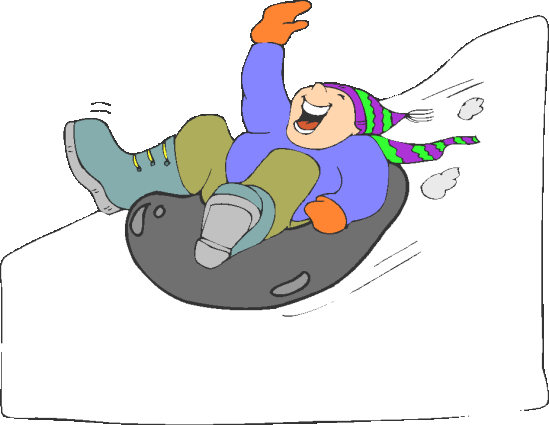 January 28Chicken Noodle SoupBBQ Rib SandwichOrTurkey & Cheese on FlatbreadCelery / TomatoesChoice of Fruit / MilkJanuary 29HamburgerOr Hot dogBaked BeansTossed SaladChoice of Fruit / MilkJanuary 30Nacho GrandeOrChicken CheesesteakBroccoliBaby CarrotsChoice of Fruit / MilkJanuary 31Chicken ParmesanOver NoodlesOrShrimp Poppers w/ RollPeasTossed SaladChoice of Fruit / MilkFebruary 1Pepperoni PizzaOr Chicken Parmesan SandwichGrape TomatoesSteamed CarrotsChoice of Fruit / MilkMenu subject to change